Prof. David Fănica – director;Prof. Făcîlă Adriana-Mirela – grupa mare Grădinița PN Garoafa;Prof. Mocanu Ileana – clasa a IV-a – Școala Gimnazială ”Emil Atanasiu” Garoafa;Prof. Militaru Loredana – clasa pregătitoare – Școala Gimnazială ”Emil Atanasiu” Garoafa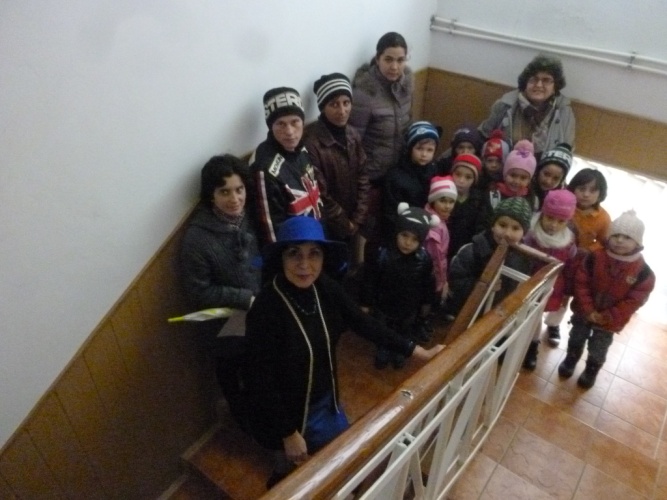 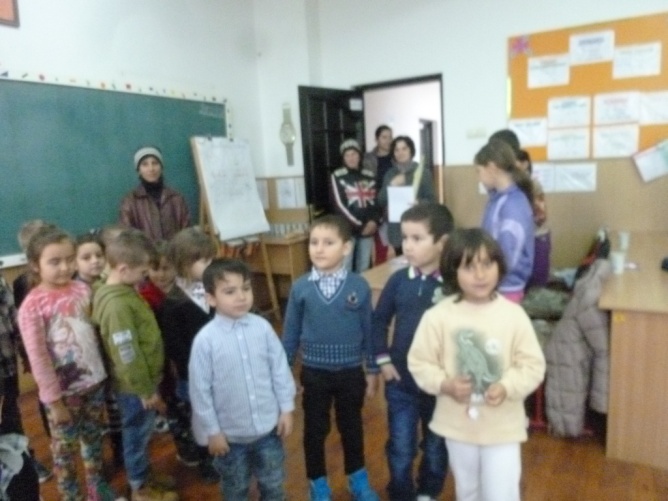 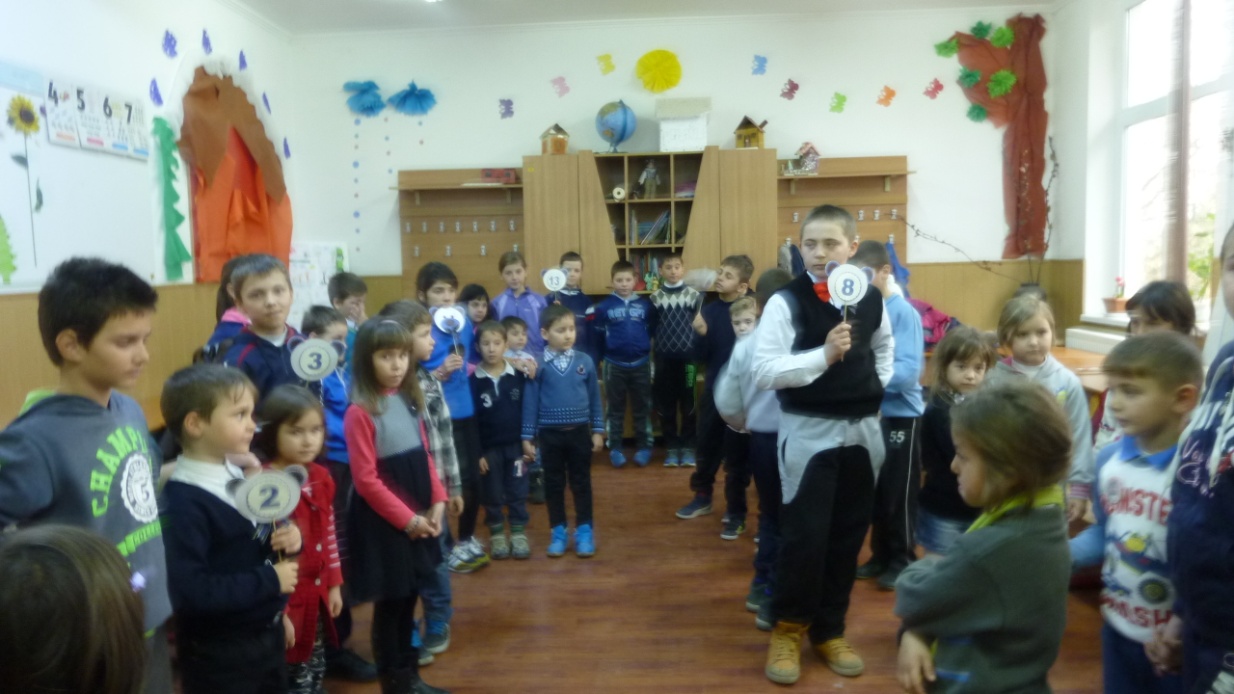 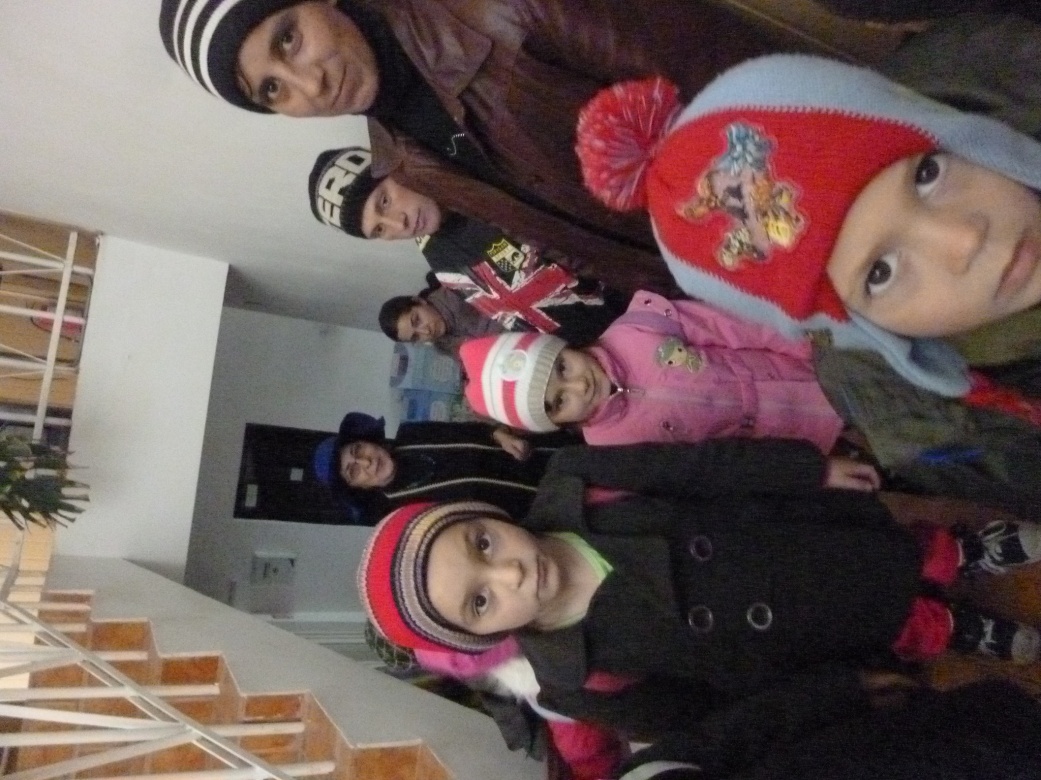 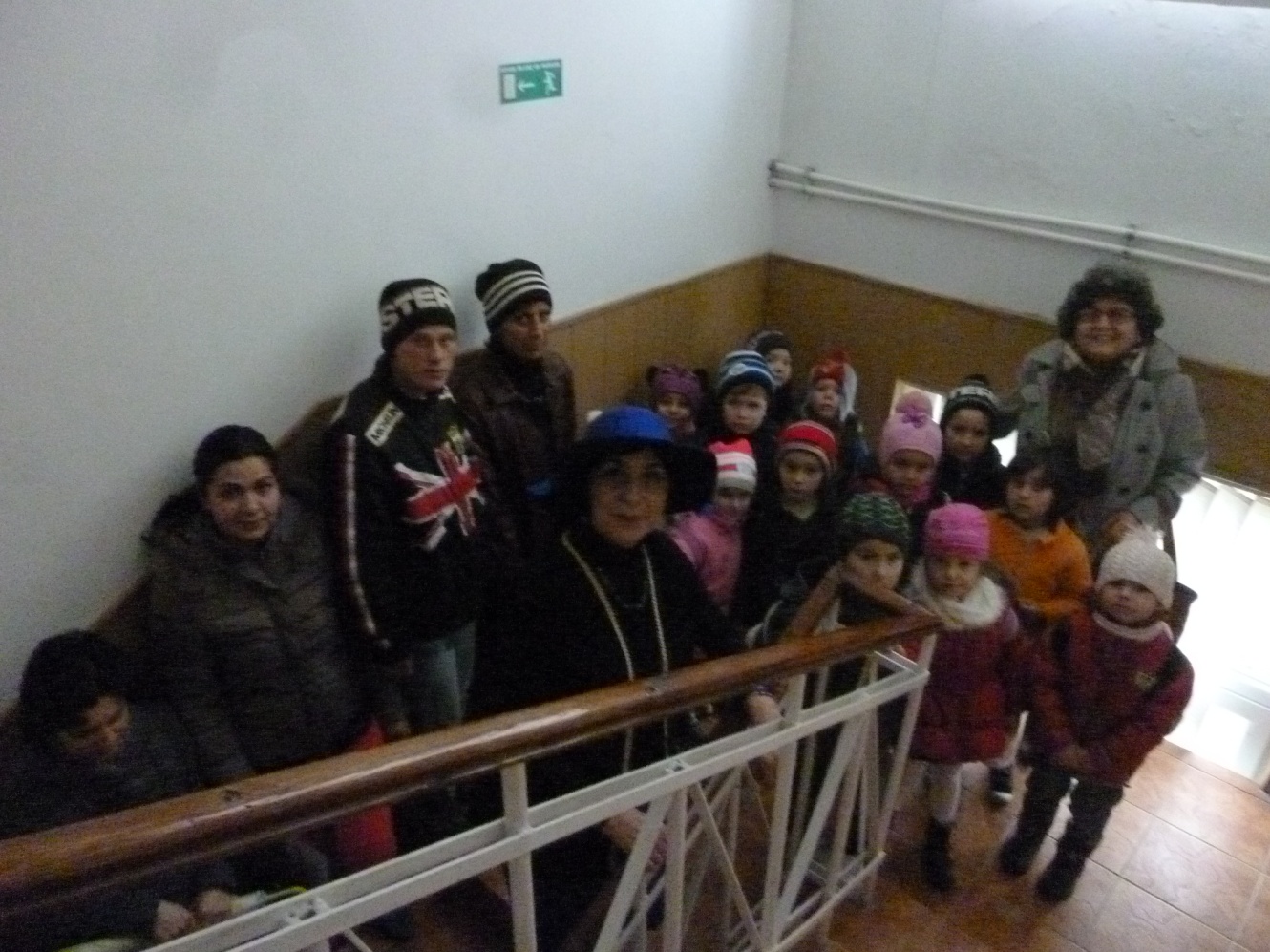 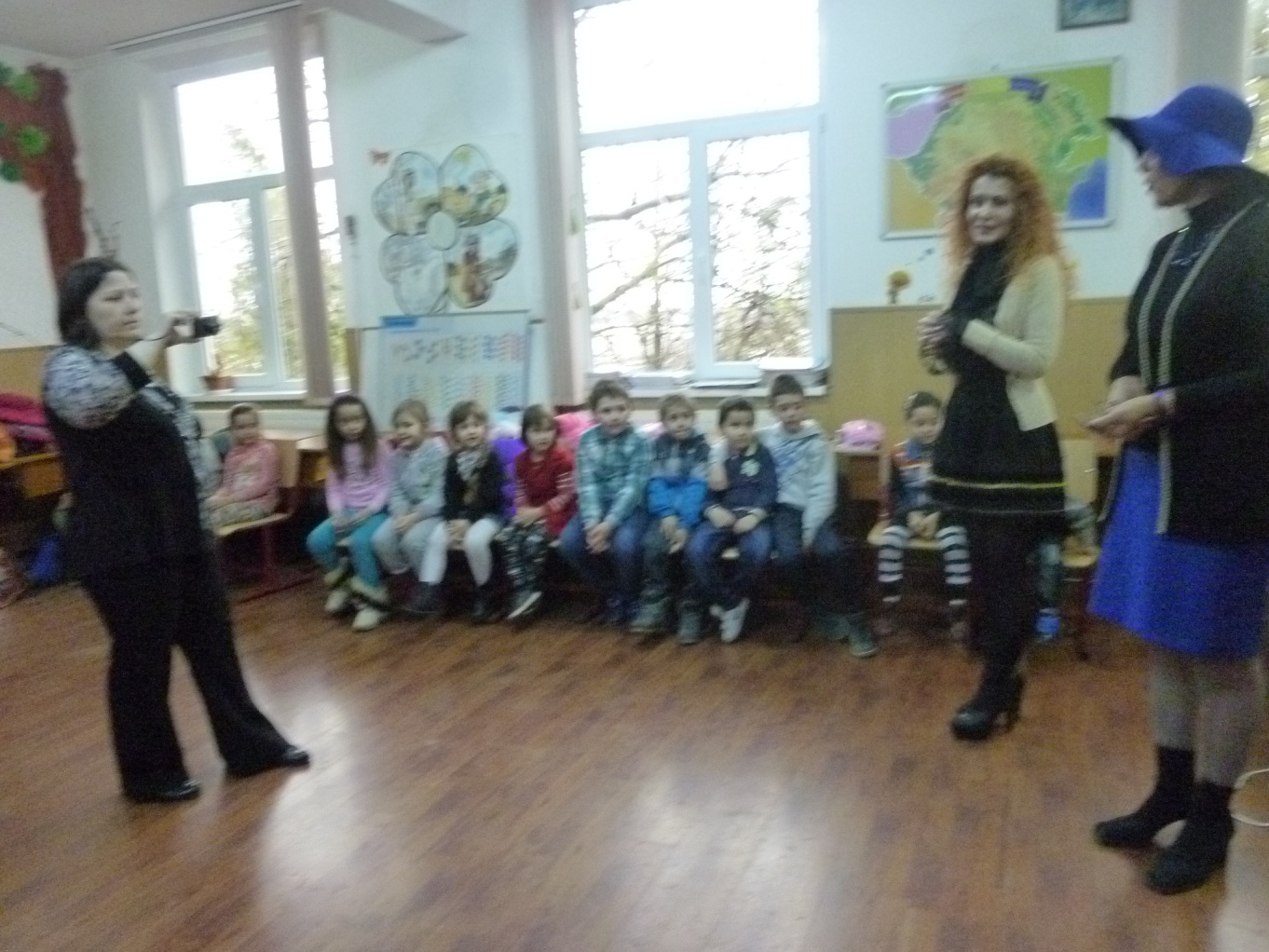 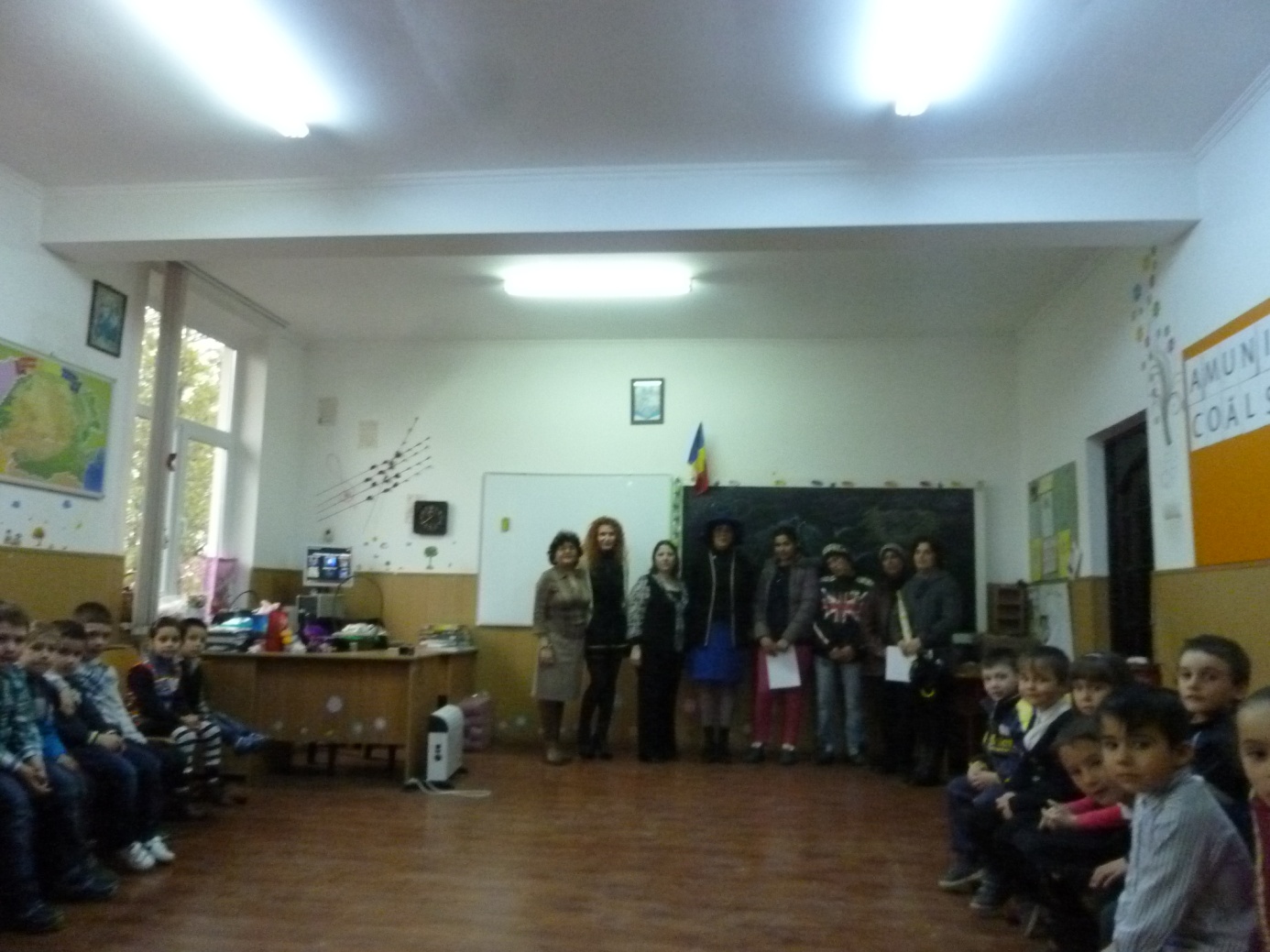 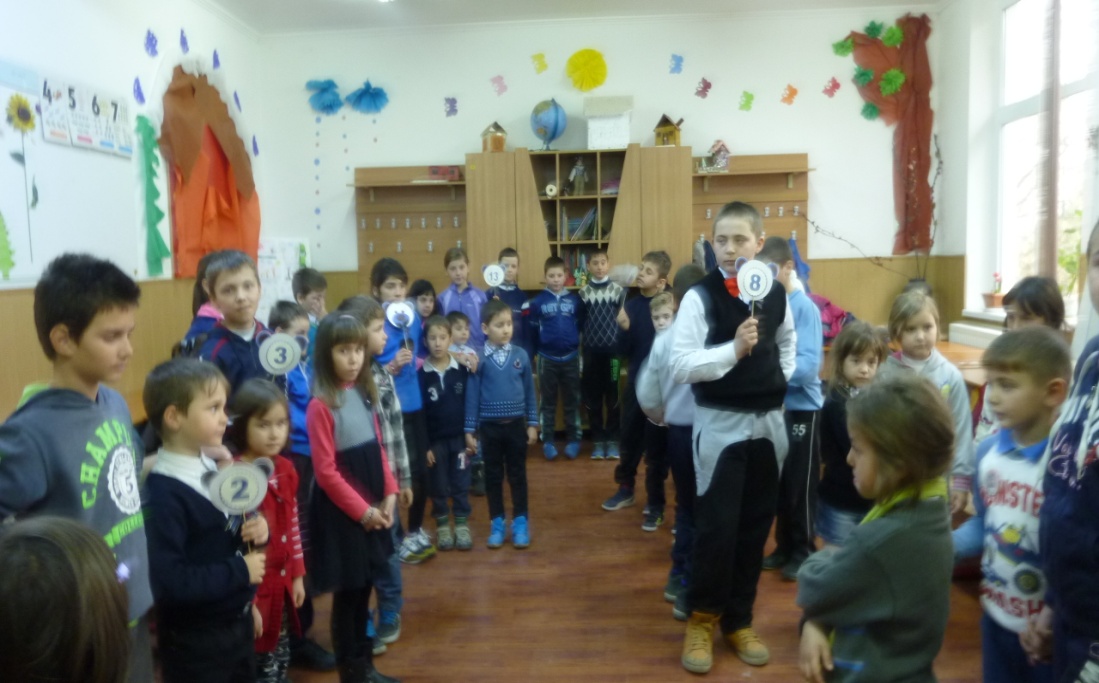 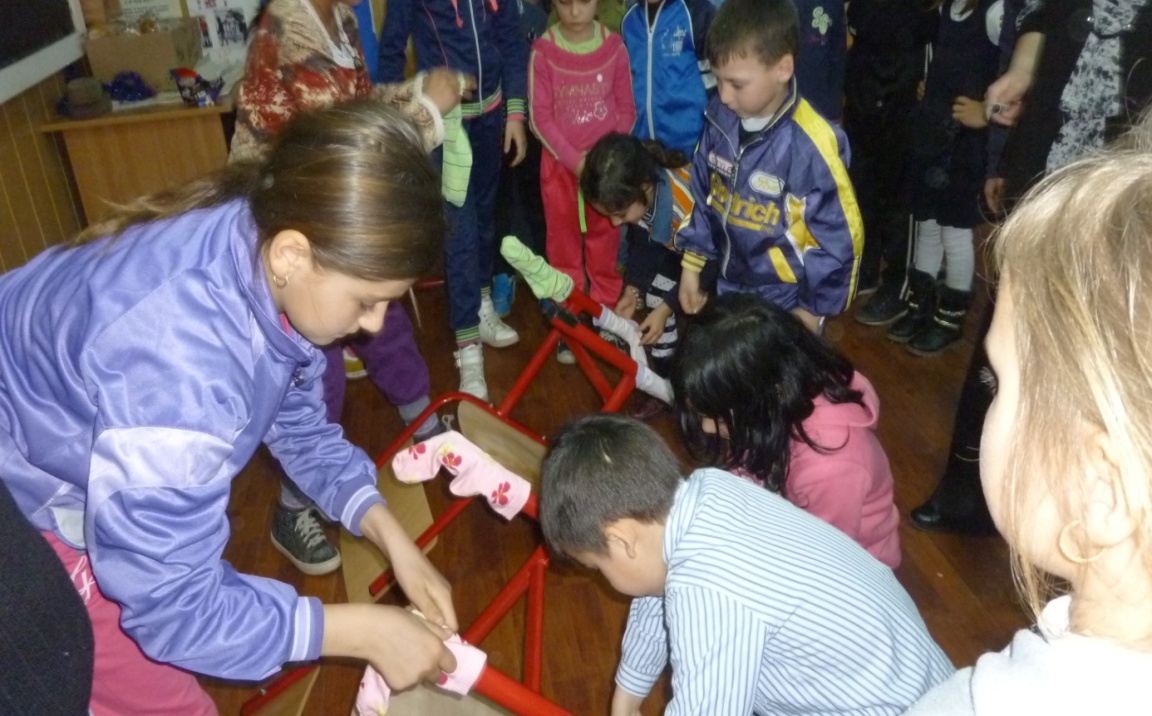 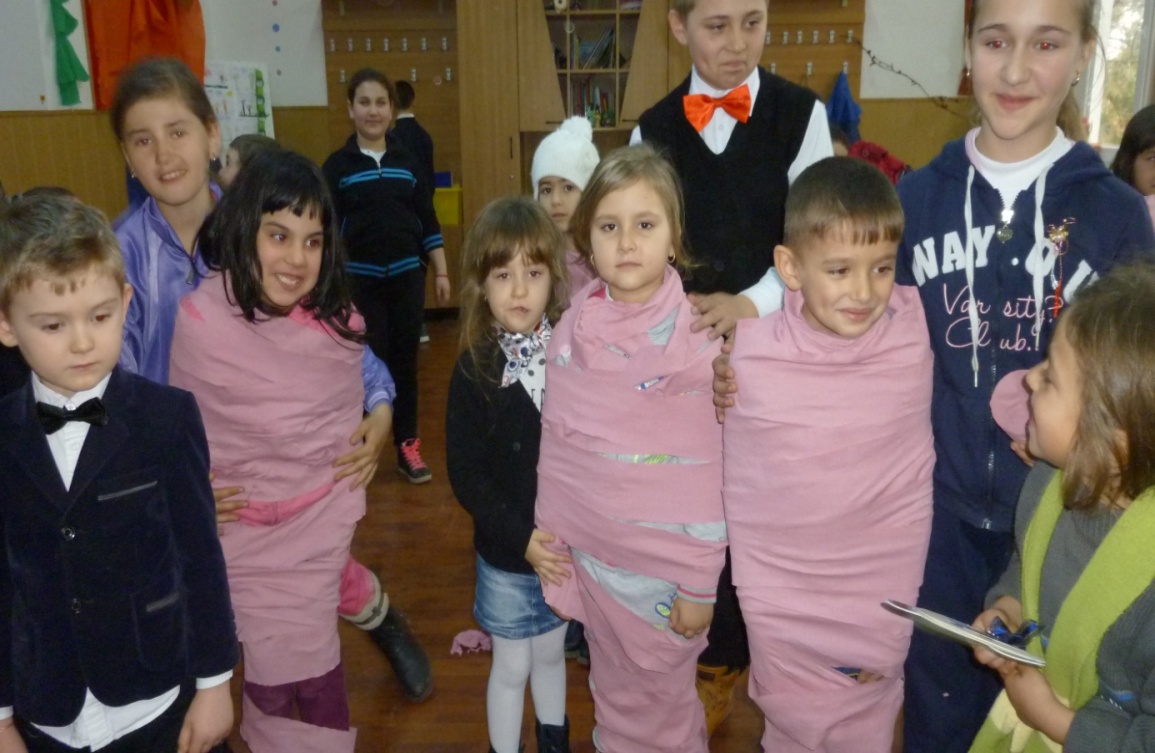 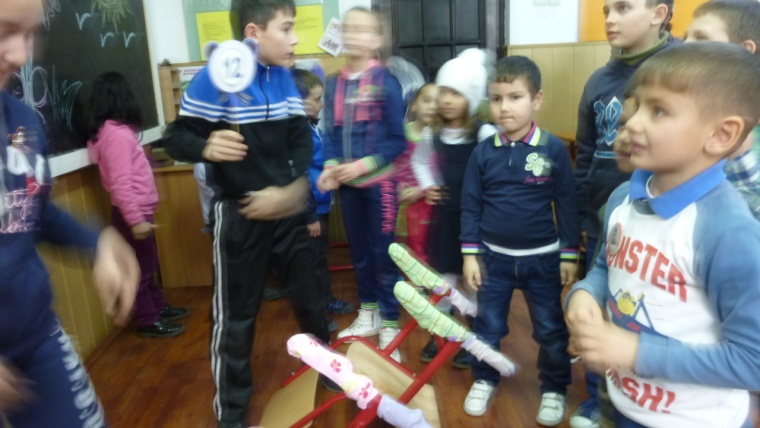 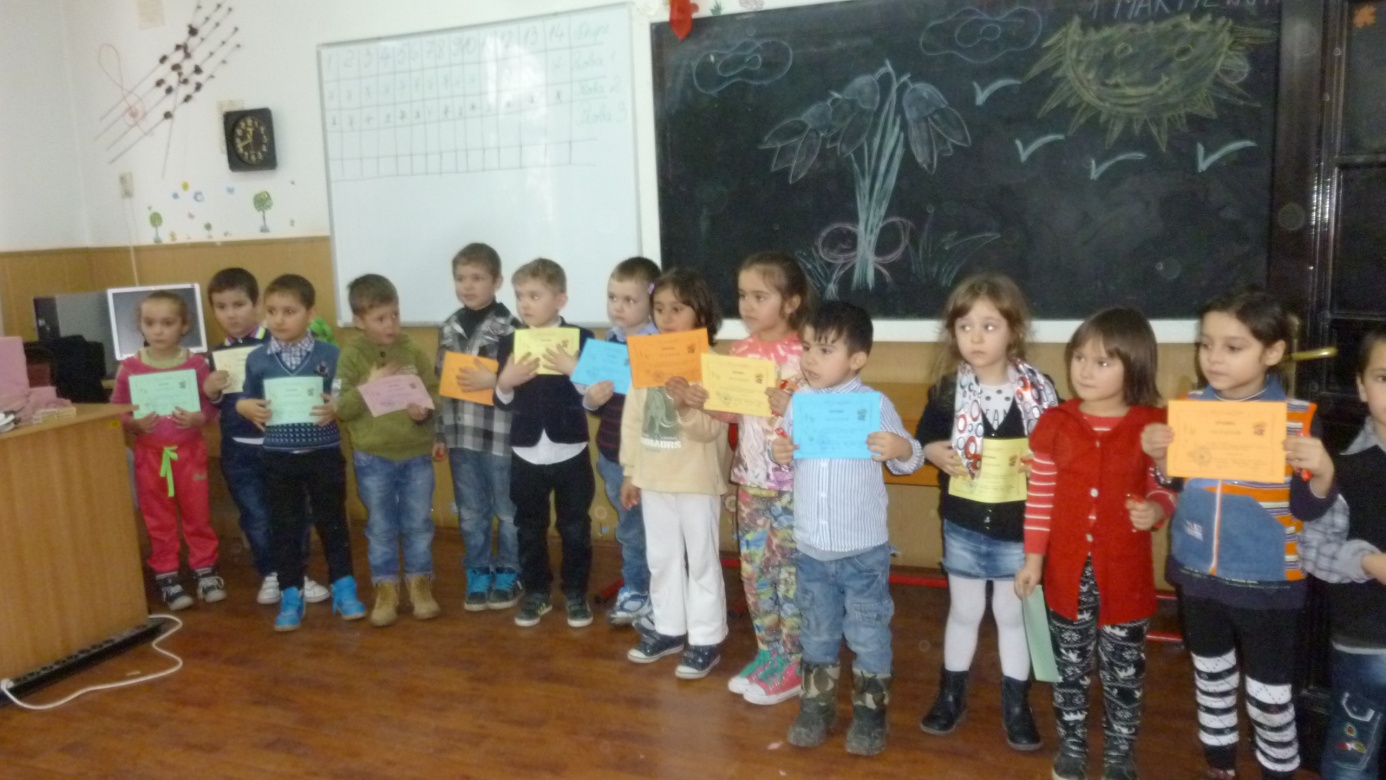 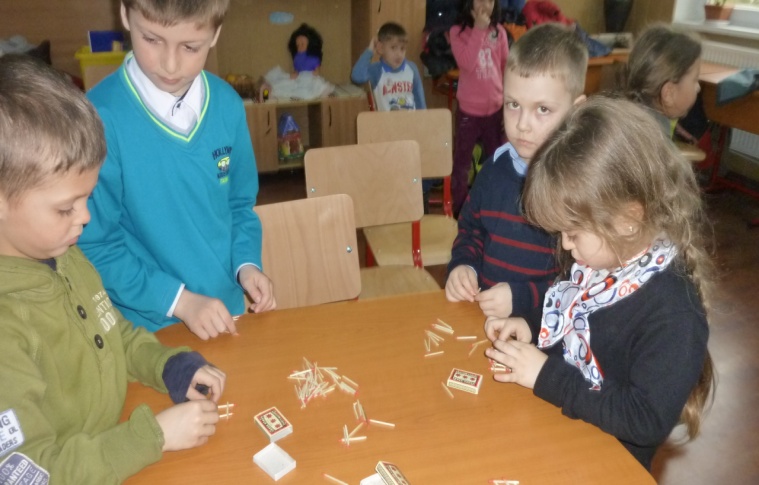 